令和5年度「家庭の日」川柳コンクール　応募用紙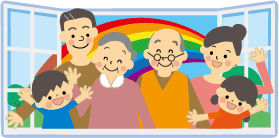 　　作品　(1人１句)　　応募用紙に記入された個人情報は、コンクール以外の目的で使用することはありません。令和5年度「家庭の日」川柳コンクール　応募用紙　作品　(1人１句)　応募用紙に記入された個人情報は、コンクール以外の目的で使用することはありません。ふ　り　が　な氏名学校名・学年　　　　　　　　　　　　　学校　　　　　　年　　　　　　　　　　　　　学校　　　　　　年　　　　　　　　　　　　　学校　　　　　　年住所〒電話番号ふ り が な氏名年齢　　　　　　　 　 歳住所〒電話番号